Sturbridge Tourist Association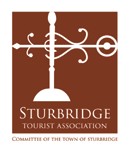 A Committee of the Town of SturbridgeMeeting Agenda         Wednesday, March 13, 2024  – 5:30 p.m.Town Hall – Julian Room - 308 Main Street,  2nd Floor – Sturbridge MA 01566Call to Order  Review of Minutes: February 28, 2024  Guests: Monique Messier, Exec. Director, Discover Central Massachusetts (DCM)  Sarah Martin, Vice President, Break the Ice Media (BTI)  New BusinessApproval: Acceptance of FY2025 STA Fund Levels and Approval of Budgeted AmountsDiscussion: Fund Transfer FY24 from Community Support to Marketing Advertising Approval: Proposal for Supporting DCM Marketing EffortsDiscussion: STA Tourism Grant Policy Goals and StandardsDiscussion:  Tourism Grant Application for Harvest Fest Oct. 2024Discussion: STA Board Member TermsOld BusinessFinancial Report and UpdateNext Meeting:  TBD 8    Adjournment